Gangan Ivan MichailovishExperience:Documents and further information:has all the certificates and the working documents and electical engineeringPosition applied for: ElectricianDate of birth: 31.01.1991 (age: 26)Citizenship: UkraineResidence permit in Ukraine: NoCountry of residence: UkraineCity of residence: IzmailPermanent address: vil Pershotravneve str Molodizna 29aContact Tel. No: +38 (093) 914-40-10E-Mail: hanhanivan@mail.ruU.S. visa: NoE.U. visa: NoUkrainian biometric international passport: Not specifiedDate available from: 16.11.2013English knowledge: GoodMinimum salary: 1000 $ per month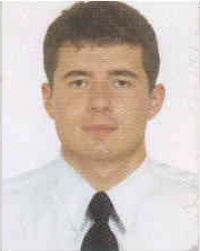 PositionFrom / ToVessel nameVessel typeDWTMEBHPFlagShipownerCrewingElectrician04.11.2012-21.07.2013Royall IrisPassenger Ship9159tPilstic16 000 kwPanamaGolden cruise LTDVival MarineElectrician04.05.2011-04.10.2011ArabatskiyDredger1971tMerlise2200 kwUkraineChernomorinvectgroupChernomortechflot